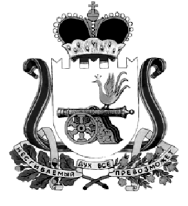 АДМИНИСТРАЦИЯ МУНИЦИПАЛЬНОГО ОБРАЗОВАНИЯ“КАРДЫМОВСКИЙ  РАЙОН” СМОЛЕНСКОЙ ОБЛАСТИ П О С Т А Н О В Л Е Н И Еот  21.10. 2015   № 00660    О внесении изменений в муниципальную программу «Развитие архивного дела в Администрации муниципального образования «Кардымовский район» Смоленской области» на 2014-2020 годыАдминистрация муниципального образования «Кардымовский район» Смоленской областип о с т а н о в л я е т: 1. Внести в муниципальную программу «Развитие архивного дела в Администрации муниципального образования «Кардымовский район» Смоленской области» на 2014-2020 годы (далее - Программа), утвержденную постановлением Администрации муниципального образования «Кардымовский район» Смоленской области от 17.03.2014 № 0218, следующие изменения: В разделе  3 «Перечень программных мероприятий»                                  «Задача 1. Создание необходимых условий для обеспечения сохранности документов Архивного фонда, находящихся на  муниципальном  хранении»:1) в позиции 2:- в графе 7 цифру «10» заменить цифрой «2980,00»;2) в позиции 3:- в графе 7 цифру «0,00» заменить цифрой «7020,00»;2.  Настоящее постановление опубликовать  в районной газете «Знамя труда.3. Контроль исполнения настоящего постановления возложить на управделами Администрации муниципального образования «Кардымовский район» Смоленской области И.А. Дмитриеву.      4. Настоящее постановление вступает в законную силу со дня его подписания.И.п. Главы Администрации муниципального образования «Кардымовский район» Смоленской областиО.В. Иванов